These duties may be varied to meet the changing demands of the school at the reasonable discretion of the headteacher. This job description does not form part of the contract of employment. It describes the way the postholder is expected and required to perform and complete the particular duties as set out above. Mr Mike ApplewhiteFebruary 2019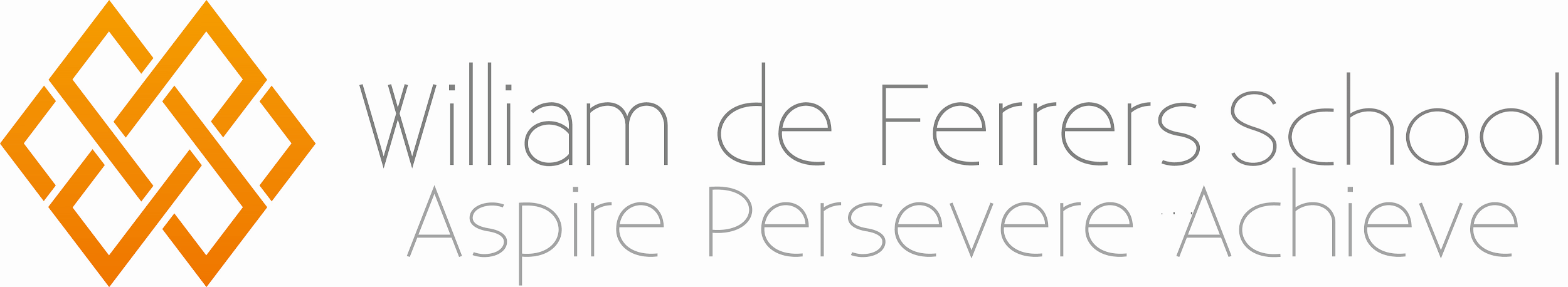 Person specification(to be read in conjunction with the job description)Job DescriptionJob title:TeacherGrade:Main scaleResponsible to:Head of department, SLT link, HeadteacherPrinciple accountabilities:The professional duties of teachers, (other than the headteacher) are set out in the school teachers pay & conditions document (DfE teachers standards). In addition, the specific requirements of the post of classroom teacher, along with the particular duties expected of the post holder have been set out below.Teaching:Plan and teach lessons to the classes that have been assigned within the context of the school’s plans, curriculum and schemes of workAssess, monitor, record and report on the learning needs, progress and achievement of assigned pupilsParticipate in arrangements for preparing pupils for external examinationsEnsure all marking, feedback and setting of homework is undertaken in line with the school’s established protocolsWhole school organisation, strategy and developmentContribute to the development, implementation and evaluation of the school’s policies, practices and procedures in such a way as to support the school’s values and visionSet high standards which will allow all students to aspire, persevere and achieve their bestWork with others on curriculum and/or pupil development to secure coordinated outcomesSupervise, and as far as practicable teach any pupils where the person timetabled to take the class is not available to do soHealth, safety and disciplinePromote the safety and wellbeing of pupilsMaintain good order and discipline among pupilsManagement of staff and resourcesContribute to the recruitment, selection, appointment and professional development of other teachers and support staffDeploy resources delegated to themEnsure all school resources and equipment are kept in good conditionProfessional developmentParticipate in arrangements for the appraisal and review of performance management targets, and, where appropriate, that of other teachers and support staffParticipate in arrangements for further training and professional development and, where appropriate, that of other teachers and support staff, including inductionCommunicationTo ensure effective dialogue with parents in accordance with school policiesWorking with colleagues and other relevant professionalsCollaborate and work with colleagues and other relevant professionals within and beyond the schoolEssentialDesirableInterviewApplicationQualification and trainingQualification and trainingQualification and trainingQualification and trainingQualification and trainingDegree or equivalent⇃⇃Qualified teacher status⇃⇃Attendance at courses which would provide relevant preparation for a management roleExperienceExperienceExperienceExperienceExperienceAt least two years highly successful teaching experience/training⇃⇃Evidence that, as a teacher, the candidate has supported colleagues effectively, experience of dealing effectively with pupil discipline, preferably in a caring and compassionate but firm manner⇃⇃Evidence of successful organisation and administration⇃⇃Personal qualitiesPersonal qualitiesPersonal qualitiesPersonal qualitiesPersonal qualitiesPersonal ‘presence’ and confidence, warmth and sensitivity, flexibility and maturity of approach, enthusiasm and a sense of humour⇃⇃Drive, energy and commitment, proven capacity for hard work and willingness to go the extra mile, capacity to manage own work pressure and that of others effectively⇃⇃Commitment of partnership between school, parents, community, governing body and others who have an interest in the school⇃⇃Proven ability to work as a team member⇃⇃Record of good health and attendance⇃⇃Pragmatically optimistic⇃⇃Outside interests⇃⇃Interpersonal skillsInterpersonal skillsInterpersonal skillsInterpersonal skillsInterpersonal skillsAbility to develop and maintain good working relationships with pupils, teaching and non-teaching colleagues, parents, governors and others associated with the school⇃⇃Ability to mediate, arbitrate and negotiate in appropriate circumstances⇃⇃Job related aptitudes, skills and knowledgeJob related aptitudes, skills and knowledgeJob related aptitudes, skills and knowledgeJob related aptitudes, skills and knowledgeJob related aptitudes, skills and knowledgeAbility to effectively use knowledge of current educational management, personnel and curricular issues, recent reports and legislation especially related to the teaching subjects in the department through the 11-18 range⇃⇃Ability to communicate effectively with different audiences, orally and in writing⇃⇃⇃Willing to respond wholeheartedly to the need for good public relations and school promotion⇃⇃Knowledge of curriculum developments and related matters⇃⇃Good ICT skills and knowledge⇃⇃